                                                              DECIZIE nr. 3/___                                                             Din ___  decembrie 2023Cu privire la aprobarea Programului de activitatea Consiliului orăşenesc Anenii Noi pentru anul 2024      Întru executarea Legii nr.436/2006 privind administrația publică locală cu modificările  şi  completările ulterioare; Regulamentului privind constituirea şi funcţionarea Consiliului orăşenesc Anenii Noi aprobat prin decizia CO Anenii Noi nr.1/1 din 13.02.2020;  Legea nr.100/2017 privind actele normative; având avizele comisiilor  de specialitate,   Consiliul orăşenesc  Anenii  Noi, DECIDE: 1. Se aprobă  Programul de activitate al Consiliului orăşenesc Anenii Noi pentru anul 2024       (anexa 1).2. Prezenta decizie se aduce la cunoştinţă publică prin plasarea în Registrul de Stat al Actelor     Locale, pe pag web şi panoul informativ al instituţiei.3. Prezenta decizie, poate fi notificată autorității publice emitente de Oficiului Teritorial Căușeni      al Cancelariei de Stat în termen de 30 de zile de la data includerii actului în Registrul de stat      al actelor locale.4. Prezenta decizie, poate fi contestată de persoana interesată, prin intermediul Judecătoriei    Anenii Noi, sediul Central (or. Anenii Noi, str. Mărțișor nr. 15), în termen de 30 de zile de la     comunicare.5. Controlul asupra executării prezentei decizii se atribuie dlui Maţarin  A., primar.Preşedinte a şedinţei:                                                                Contrasemnează:Secretara consiliului orășenesc                                              Rodica MelnicVotat: pentru -  , contra - 0, abţinut – 0                                                                                                                                                                                                                             Anexa nr.1:                                                                                                                                                                                                                                                                                                                                                                                                 la decizia CO Anenii Noi                                                                                                                                                                                         nr.___________ 2024P R O G R A Mde activitate a Consiliului orăşenesc Anenii Noi pentru anul 2024                                   Secretar al Consiliului orăşenesc Anenii Noi                                                                                        Rodica Melnic      CONSILIUL ORĂŞENESCANENII NOI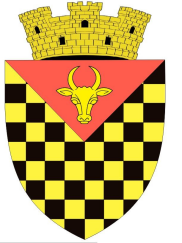             ГОРОДСКОЙ СОВЕТ                 АНЕНИЙ НОЙMD 6501 or. Anenii Noi, str. Suvorov, 6              tel/fax 026522108, consiliulorasenesc@gmail.comMD 6501, г.Анений Ной, ул.Суворов, 6 тел/факс 026522108,consiliulorasenesc@gmail.comMD 6501, г.Анений Ной, ул.Суворов, 6 тел/факс 026522108,consiliulorasenesc@gmail.comObiectiveObiectiveActivităţiTermenIndicatoriResponsabiliResponsabiliraportareSecţiunea I. Şedinţele Consiliului orăşenesc Anenii  NoiSecţiunea I. Şedinţele Consiliului orăşenesc Anenii  NoiSecţiunea I. Şedinţele Consiliului orăşenesc Anenii  NoiSecţiunea I. Şedinţele Consiliului orăşenesc Anenii  NoiSecţiunea I. Şedinţele Consiliului orăşenesc Anenii  NoiSecţiunea I. Şedinţele Consiliului orăşenesc Anenii  NoiSecţiunea I. Şedinţele Consiliului orăşenesc Anenii  NoiSecţiunea I. Şedinţele Consiliului orăşenesc Anenii  NoiActivitate eficientă şi eficace  a CO pentru dezvoltarea social econimică comunitarăActivitate eficientă şi eficace  a CO pentru dezvoltarea social econimică comunitarăTrimestrul I.Şedinţa 1.1.1 Cu privire la activitatea aparatului Primăriei, a Consiliului or. Anenii Noi desfăşurată în peroada anului 2023:1.2 Cu privire la activitatea instituţiilor educaţioale  subordinate Primăriei şi Consiliului, desfăşurată în perioada anului 2023. 1.3  Cu privire la activitatea  ÎM subordonate Primăriei şi Consiliului, desfăşurată în perioada an. 2023.1.4 Cu privire la executarea Bugetului primăriei or. Anenii Noi an. 2023; 1.5 Cu privire la aprobarea planului de achiziţii publice a Primăriei or. Anenii Noi pentru anul 2024.1.6 Cu privire la reevaluarea şi ajustarea activităţilor din cadrul proiectelor investiţionale în derulare, cu realocarea resurselor financiare prevăzute de contractile de finanţare.Trimestrul II.Şedinţa 2 .2.1 Cu privire la situaţia criminogenă în oraş şi satele din componenţa Primăriei2.2 Cu privire la examinarea cererilor cetăţenilorTrimestrul IIIŞedinţa 3.3.1 Cu privire la pregătireainstituţiilor bugetare şi sferei sociale pentru activitatea în perioada rece anii 2024-2025.3.3 Cu privire la executarea bugetului local pe 6 luni ale anului 2023.Trimestrul IV.Şedinţa 44.1 Cu privire la aprobarea bugetului local pentru anul 2025 în prima lectură.4.2 Cu privire la aprobarea bugetului local pentru anul 2025 în lectura a doua.4.3 Cu privire la executarea bugetului Primăriei or. Anenii Noi pentru 9 luni ale anului 2024.4.4 Cu privire la aprobarea cadastrului bunurilor imobile a Primăriei or. Anenii Noi.4.5 Cu privire la aprobarea Programului de activitate an. 2025 a Primăriei în conextul Planului Strategic de dezvoltare socio-economic.februarie   2024mai 2024August 2024Decembrie2024Prezenţa consilierilor 100% la toate şedinţeleMaţarin A.Moroz S.,Chemscaia V.,Specialistii,Asistenţa social;Managerii Instituţiilor educaţionale;Dir. Întreprinderilor MunicipalePrimarViceprimar Managerii de instituţiiSpec. tineretIP Anenii NoiPrimar ViceprimarÎMDP Apa –CanalÎM AntermoÎM AlimprodanMaţarin A.Moroz S.,Chemscaia V.,Faizulina A.,Specialistii,Managerii ÎMMaţarin A.Moroz S.,Chemscaia V.,Specialistii,Asistenţa social;Managerii Instituţiilor educaţionale;Dir. Întreprinderilor MunicipalePrimarViceprimar Managerii de instituţiiSpec. tineretIP Anenii NoiPrimar ViceprimarÎMDP Apa –CanalÎM AntermoÎM AlimprodanMaţarin A.Moroz S.,Chemscaia V.,Faizulina A.,Specialistii,Managerii ÎMPrimarSecretarŞef sectorul de poliţie nr. 1 Anenii NoiSpeciliştiiSecţiunea II. Şedinţele comisiilor consusultative a Consiliului orăşenesc Anenii NoiSecţiunea II. Şedinţele comisiilor consusultative a Consiliului orăşenesc Anenii NoiSecţiunea II. Şedinţele comisiilor consusultative a Consiliului orăşenesc Anenii NoiSecţiunea II. Şedinţele comisiilor consusultative a Consiliului orăşenesc Anenii NoiSecţiunea II. Şedinţele comisiilor consusultative a Consiliului orăşenesc Anenii NoiSecţiunea II. Şedinţele comisiilor consusultative a Consiliului orăşenesc Anenii NoiSecţiunea II. Şedinţele comisiilor consusultative a Consiliului orăşenesc Anenii NoiSecţiunea II. Şedinţele comisiilor consusultative a Consiliului orăşenesc Anenii NoiLegalitatea adoptării actului administrative şi procedure de luare a deciziilorLegalitatea adoptării actului administrative şi procedure de luare a deciziilorŞedinţe ale comisiilor de specialitate a Consiliului orăşenesc Examinarea  petiţiilorComisia juridică,  despre executarea deciziilor aprobate anteriorLunarLunartrimestrialActe avizate pentru şedinţa ConsiliuluiNumărul de petiţii soluţionateNotă informativăPreşedinţiiPreşedinţii comisiilor, viceprimariiPreşedintele comisieiPreşedinţiiPreşedinţii comisiilor, viceprimariiPreşedintele comisieiSecţiunea III. Activităţi organizaţionaleSecţiunea III. Activităţi organizaţionaleSecţiunea III. Activităţi organizaţionaleSecţiunea III. Activităţi organizaţionaleSecţiunea III. Activităţi organizaţionaleSecţiunea III. Activităţi organizaţionaleSecţiunea III. Activităţi organizaţionaleSecţiunea III. Activităţi organizaţionaleCetăţeni implicaţi în soluţionarea problemelor localităţii1. Consultarea public a proiectelor de decizii, dispoziţii de interes local (dezbateri publice, audieri publice etc.)2. Organizarea activităţilor de salubrizare şi amenajare a teritoriului3. Organizarea activităţilor de voluntariat (ecologice, asist. social, tineret, sport etc.)4.Întruniri cu alegătorii în sector1. Consultarea public a proiectelor de decizii, dispoziţii de interes local (dezbateri publice, audieri publice etc.)2. Organizarea activităţilor de salubrizare şi amenajare a teritoriului3. Organizarea activităţilor de voluntariat (ecologice, asist. social, tineret, sport etc.)4.Întruniri cu alegătorii în sectorCu cel puţin 15 zile înainte de data şedinţeiPeriodic (după necesitate)LunarPeriodic Activităţi organizate  100% (conform prevederilor legale)Activităţi organizate şi desfăşurateNr. de activităţi desfăşurateNr. de probleme soluţionateSecretarul COViceprimariiSpecialist în problemele tineretului şi sportului, vicprimariConsilieriiConsilierul , conform Sectorului aprobatViceprimariiViceprimariiSecţiunea IV. Activităţi de instruire şi  perfecţionare a aleşilor localiSecţiunea IV. Activităţi de instruire şi  perfecţionare a aleşilor localiSecţiunea IV. Activităţi de instruire şi  perfecţionare a aleşilor localiSecţiunea IV. Activităţi de instruire şi  perfecţionare a aleşilor localiSecţiunea IV. Activităţi de instruire şi  perfecţionare a aleşilor localiSecţiunea IV. Activităţi de instruire şi  perfecţionare a aleşilor localiSecţiunea IV. Activităţi de instruire şi  perfecţionare a aleşilor localiSecţiunea IV. Activităţi de instruire şi  perfecţionare a aleşilor localiPotenţial intelectual dezvoltat al comunităţiiPotenţial intelectual dezvoltat al comunităţiiInstruire continuă a aleşilor locali, conform planului de  dezvoltare profesională  pentru APL cursuri de Stat AAP;seminare APC şi APL II;training-uri, ateliere  permanent100 % aleşi locali instruiţiSecţiuneaV. Activităţi de analiză, evaluare şi controlSecţiuneaV. Activităţi de analiză, evaluare şi controlSecţiuneaV. Activităţi de analiză, evaluare şi controlSecţiuneaV. Activităţi de analiză, evaluare şi controlSecţiuneaV. Activităţi de analiză, evaluare şi controlSecţiuneaV. Activităţi de analiză, evaluare şi controlSecţiuneaV. Activităţi de analiză, evaluare şi controlSecţiuneaV. Activităţi de analiză, evaluare şi controlControlul executării deciziilor CO  şi dispoziţiilor primaruluiActivităţi executuive în conformitate cu cadrul legal Controlul executării deciziilor CO  şi dispoziţiilor primaruluiActivităţi executuive în conformitate cu cadrul legal 1. Evidenţa deciziilor adoptate şi dispoziţiilor emise2. Verificarea executării deciziilor adoptate şi dispoziţiilor emise3. Evaluarea proiectelor implementate1. Raportul  Comisiilor, Grupurilor  instituite prin deciziia CO2. Raportul comisiilor de specialitatePermanentPermanentAnualAnual100% executare100% implementareRaport prezentatRaport prezentatPrimar, viceprimariSpecialist pentru atragerea investiţiilorPersoana delegatăPreşedintele comisieiPrimar, viceprimariSpecialist pentru atragerea investiţiilorPersoana delegatăPreşedintele comisieiSecretarul CO,  funcţionari responsabili de executarePersoana delegatăPreşedintele comisiei